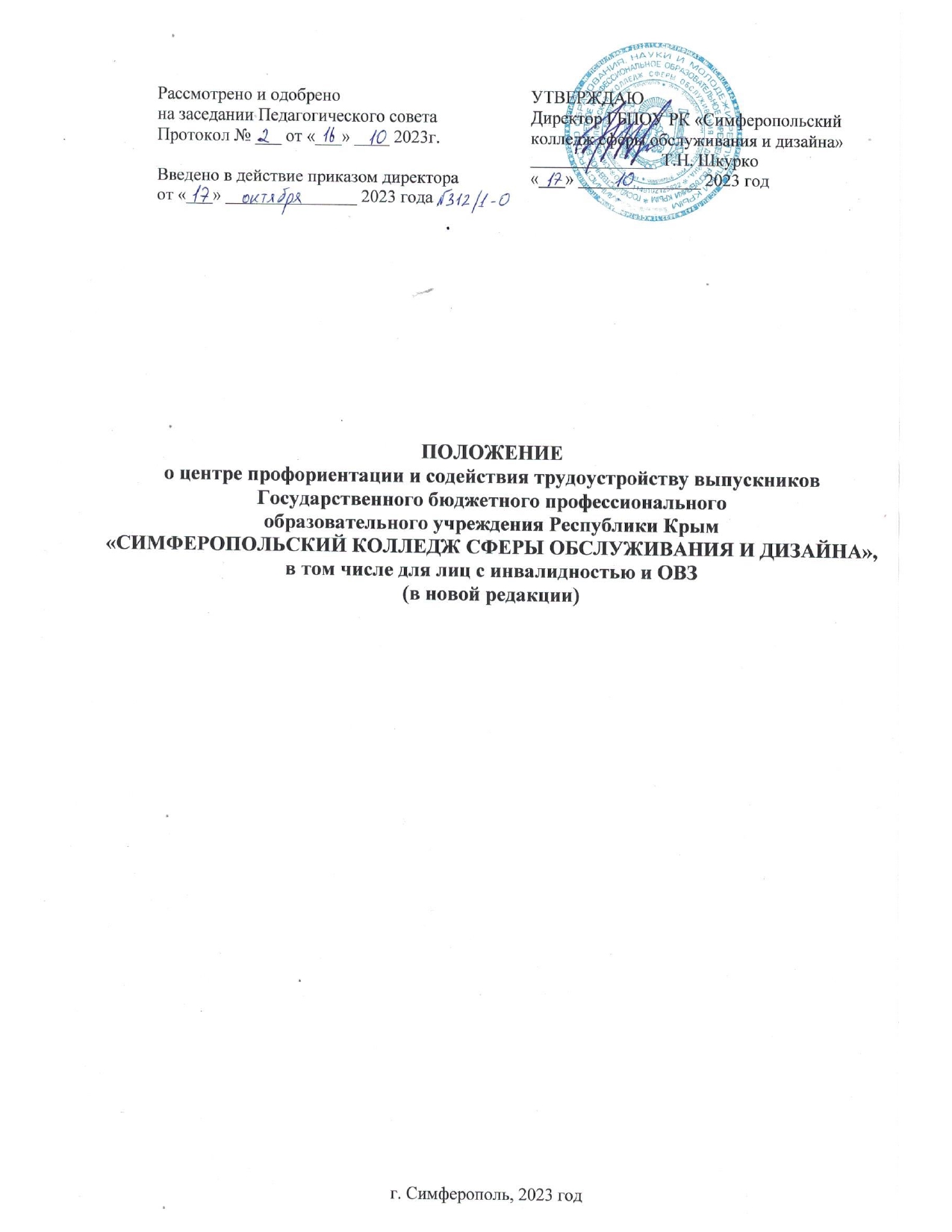 Общие условияПоложение о Центре профориентации и содействия трудоустройству выпускников ГБПОУ РК «СКСОиД, в том числе для лиц с инвалидностью и ОВЗ» (далее – Положение) разработано в соответствии с-Федеральным законом от 29.12.2012 г. №273-ФЗ «Об образовании в Российской Федерации;постановлением Правительства РФ от 15.04.2014 г. № 295 «Об утверждении государственной программы Российской Федерации «Развития образования на 2013-2020 годы»;-приказом Минобразования РФ от 12.05.1999 № 1283 «О создании Центра содействия занятости учащейся молодежи и трудоустройству выпускников учреждений профессионального образования»-приказом  Минобразования  России  от  16.10.2001  №  3366  «О  программе«Содействие трудоустройству и адаптации к рынку труда выпускников учреждений профессионального образования»;-приказом Росстата от 08.09.2009 №193 «Об утверждении статистического инструментария для организации федерального статистического наблюдения за трудоустройством и закрепляемостью выпускников учреждений профессионального образования»;-постановлением Правительства РФ от 21.03.2019 № 302 «О целевом обучении
по образовательным программам среднего профессионального
и высшего образования и признании утратившим силу
постановления правительства российской федерации
от 27 ноября 2013 г. N 1076»;-приказом Минобрнауки РФ и Минтруда РФ от 24.07.2000 №2285/187 «О реализации Межведомственной программы содействия трудоустройству и адаптации к рынку труда выпускников учреждений профессионального образования»;-приказом Минобрнауки РФ от 14.06.2013 №464 «Об утверждении Порядка организации и осуществления образовательной деятельности по образовательным программам среднего профессионального образования (п.17);-письмом Минобрнауки РФ от 01.04.2011 №12-538 «О системе информирования абитуриентов о трудоустройстве»;-письмом Минобрнауки РФ от 20.01.2011 №АП-29/18 «Об автоматизированной информационной системе трудоустройства»;-письмом Минобрнауки РФ от 18.01.2010 №ИК 35/03 «О создании и функционировании центров (служб) содействия трудоустройства выпускников учреждений профессионального образования».Центр  содействия  трудоустройству  выпускников  ГБПОУ  РК«Симферопольский колледж сферы обслуживания и дизайна» (далее – ЦСТВ) создан приказом директора колледжа на основании приказа Министерства образования, науки и молодежи Республики Крым от 03.04.2015 г. № 242.Задачи и предмет деятельности ЦентраГлавной задачей деятельности ЦСТВ является профориентационная работа и содействие трудоустройству выпускников государственного бюджетного профессионального образовательного учреждения Республики Крым «Симферопольский колледж сферы обслуживания и дизайна», в том числе для лиц с инвалидностью и ОВЗ.ЦСТВ осуществляет следующие основные виды деятельности:Работа с обучающимися и выпускниками:- информирование обучающихся и выпускников о состоянии и тенденциях рынка труда с целью содействия их трудоустройству;- организация временной занятости обучающихся;- организация и проведение производственных практик;   - анализ потребности региона в специалистах среднего звена, квалифицированных рабочих и служащих;- формирование базы данных вакансий по специальностям и профессиям ГБПОУ РК «СКСОиД»;информирование выпускников о вакансиях;- формирование базы данных выпускников;- информирование работодателей о выпускниках;- анализ эффективности трудоустройства выпускников;- проведение ярмарок вакансий, профессий, презентаций специальностей и т.д;- взаимодействие с местными органами власти, в том числе с территориальными органами государственной власти, общественными организациями, объединениями и др.- организация услуг по информированию обучающихся, профориентации с целью обеспечения максимальной возможности их трудоустройства;- изучение международного опыта решения аналогичных вопросов;- использование	автоматизированной	информационной	системы	содействия трудоустройству выпускников;- изучение потребности предприятий и организаций в квалифицированных кадрах;- подготовка методических пособий по вопросам содействия трудоустройству для студентов, выпускников, работодателей;- ведение страницы ЦСТВ на официальном сайте ГБПОУ РК «СКСОиД» в сети интернет;- участие	в	реализации	федеральных	и	региональных	программ	содействия занятости и трудоустройству молодежи;- иные виды деятельности, разрешенные действующим законодательством	для образовательных организаций;- проведение профориентационной работы с обучающимися колледжа, в том числе для лиц с инвалидностью и ОВЗ.Сотрудничество с предприятиями и организациями, выступающими в качестве работодателей для обучающихся и выпускников.Взаимодействие с:-объединениями работодателей;-общественными, студенческими и молодежными организациями.Организация деятельности ЦСТВЦСТВ осуществляет свою деятельность в соответствии с законодательством Российской Федерации, уставом Государственного бюджетного профессионального учреждения Республики Крым «Симферопольский колледж сферы обслуживания и дизайна» и настоящим Положением.ЦСТВ не является юридическим лицом.Механизм реализации процесса содействия трудоустройству выпускников4.1 Процесс содействия трудоустройству состоит из трех этапов:подготовительный этап;предварительное распределение выпускников;окончательное распределение (направление на работу).4.2. Подготовительный этап.Данный этап реализуется через работу с обучающимися колледжа (внутренним потребителем) и взаимосвязь с потенциальными работодателями города и республики (внешним потребителем).На данном этапе процесса содействия трудоустройству проводится:подготовка к управлению будущей карьерой через изучение элективных курсов, включенных в ОПОП;составление выпускниками резюме;составление индивидуального перспективного плана выпускника;заполнение анкеты-выпускника;формирование банка резюме выпускников колледжа;рассылка запросов социальным партнерам;формирование банка вакансий рабочих мест;размещение банка вакансий на сайте колледжа.4.3 Предварительное распределение выпускников.Специалист по содействию трудоустройству выпускников под руководством старшего мастера совместно с мастерами производственного обучения и классными руководителями в рамках классных часов или в индивидуальном порядке составляют список предварительного распределения выпускников колледжа, которое осуществляется через следующие мероприятия:- знакомство выпускников с банком вакансий рабочих мест;- проведение «Дней карьеры» или ярмарок выпускников по направлениям подготовки колледжа.«Дни карьеры» имеют своей целью объединить обучающихся и выпускников колледжа, в том числе с инвалидностью и ОВЗ, образовательные учреждения и ведущие компании, осуществляющие свою деятельность в г. Симферополе и республике. Представители предприятий имеют возможность не только презентовать свои вакансии и быстро привлечь на работу требуемых специалистов, но и заявить о себе как о социально-ответственном предприятии, в котором престижно работать. В рамках ярмарки с работодателями заключаются договоры о сотрудничестве, согласно которым работодатель берет обучающегося-выпускника на стажировку. За время стажировки работодатель присматривается и оценивает знания, практические навыки, а также деловые и личностные качества стажера. Если обучающийся-выпускник удовлетворяет всем требованиям работодателя, то согласно договора он остается на рабочем месте (договор является подтверждением о прибытии на работу).4.4 Окончательное распределение (направление на работу)Данный этап осуществляется после выхода обучающийся-выпускников с производственной практики (стажировки). За период прохождения стажировки многие обучающиеся-выпускники определяются окончательно с выбором места работы, а работодатели в свою очередь с потенциальными работниками. Окончательное распределение проходит до начала государственной итоговой аттестации (далее ГИА). Процедура распределения выпускников сопровождается заполнением таблиц «Персонифицированные данные о трудоустройстве выпускников» (Приложение №1), «Направление на работу выпускников, обучающихся по очной форме обучения за счет средств бюджетов всех уровней» (Приложение №2). Выпускники, претендующие на самостоятельное трудоустройство, оформляют заявление соответствующего содержания согласно Приложения №3.При официальном трудоустройстве предоставляют в ЦСТВ документальное подтверждение о приеме на работу, в форме справки с места работы. Молодые специалисты и квалифицированные работники, закончившие обучение по целевому контрактному договору, обязаны:-прибыть к месту работы Заказчика (работодателя) не позднее срока, указанного в контракте;-отработать установленный данным документом срок и представить в колледж подтверждение о приеме на работу в форме отрывного талона «Подтверждения прибытия по направлению на работу» (Приложение №4) либо справку о трудоустройстве с места работы.4.5. Контроль процесса содействия трудоустройству.Для получения информации о трудоустройстве выпускников колледжа ЦСТВ используются разные формы:подтверждение прибытия по направлению на работу, направленное в адрес колледжа работодателем почтой, факсом;договора,	подписанные	работодателями	в	период	производственной практики (стажировки);информация от классных руководителей выпускных групп (телефонные звонки, индивидуальные встречи, почтовая переписка);ответы работодателей на запросы ЦСТВ,Полученная информация обрабатывается специалистом по содействию и на основании этого готовится отчет о трудоустройстве выпускников. Качество процесса трудоустройства оценивается по нескольким показателям: процент трудоустроенных выпускников по профессиям/специальностям; процент выпускников, состоящих на учете в центре занятости населения; количество договорных отношений с работодателями, удовлетворенность работодателей качеством подготовки специалистов.Управление ЦСТВСпециалист ЦСТВ назначается директором ГБПОУ РК «СКСОиД», осуществляет свои функции на основании настоящего Положения.Специалист ЦСТВ имеет право:- действовать по доверенности от имени Колледжа, представлять его интересы в отношениях с юридическими и физическими лицами, органами государственной власти и местного самоуправления в пределах, установленных Положением;- в пределах своей компетенции издавать распоряжения и давать указания, обязательные для всех работников Колледжа;- осуществлять иные права, предусмотренные Уставом Государственного бюджетного профессионального образовательного учреждения Республики Крым«Симферопольский колледж сферы обслуживания и дизайна»;Специалист ЦСТВ обязан:- проводить работу по совершенствованию деятельности ЦСТВ;- обеспечить выполнение в установленные сроки запланированных мероприятий;- организовать составление и своевременное предоставление административной и статистической отчетности о деятельности ЦСТВ;участвовать	в	организации	повышения	квалификации	и	переподготовки работников по соответствующему направлению;принимать участие в разработке методических и информационных материалов, диагностике, прогнозировании и планировании мероприятий ЦСТВ;Специалист ЦСТВ несет ответственность за сохранность документов.Реорганизация и ликвидация ЦСТВРеорганизация или ликвидация ЦСТВ осуществляется приказом директора Колледжа.Приложение №1ОбразецПерсонифицированные данные о трудоустройстве выпускниковПрофессия/ специальность	 Группа	Кл. руководитель		(ФИО) Мастер п/о	(ФИО)Приложение №2Директору 	(Ф.И.О. директора организации/предприятия) НАПРАВЛЕНИЕНаправляем 	для трудоустройства выпускника(цу) ГБПОУ РК «СКСОИД» по профессии/ специальности	,получившего(ую) квалификацию 	Директор		 Т.Н. Шкурко(линия отрыва)Директору ГБПОУ РК «СКСОИД» Шкурко Т.Н.Директора 	(Ф.И.О. директора организации/предприятия)Доводим до Вашего сведения, что 	(Ф.И.О. выпускника(цы))будет принят(а) на работу с 	в должности 		по 	разряду с нагрузкой 	часов.Директор		(Ф.И.О.)место печатиПриложение №3 Образец заявления на самостоятельное трудоустройствоДиректору ГБПОУ РК«СКСОИД» Т.Н. ШкуркоОбучающегося	З А Я В Л Е Н И ЕЯ, 	 отказываюсь от предложенной на заседании комиссии по содействию трудоустройству обучающихся и выпускников ГБПОУ РК «СКСОИД» вакансии по причинеи прошу разрешить мне самостоятельное трудоустройство после окончания Колледжа.Место предполагаемого трудоустройства 	должность	 Предоставить Колледжу информацию о фактическом трудоустройстве обязуюсь до	202  года(дата)	(подпись выпускника)Приложение №4Образец заполнения подтверждения прибытия по месту распределения молодого специалистаПОДТВЕРЖДЕНИЕприбытия к свидетельству о направлении на работу№ 	Сообщаем, что гражданин(ка),	(фамилия, собственное имя, отчество)который(ая) закончил(а) 	ГБПОУ РК «Симферопольский колледж сферы обслуживания и дизайна» (наименование	учреждения	образования	или	организации,	реализующей образовательные программы послевузовского образования)по профессии/специальности (направлению специальности, специализации) 	(код инаименование специальности (направления специальности, специализации)принят(а) на работу «	»	202	в 	(наименование организации)(указать должность, профессию (разряд, класс, категорию))с месячным окладом (ставкой) согласно штатному расписанию 	Обеспечение жилплощадью 	Срок прибытия .	Руководитель организации(подпись)	(инициалы и фамилия)М.П.«	»	202	гЛист ознакомления работниковс Положением о центре содействия трудоустройству выпускников Государственного бюджетного профессиональногообразовательного учреждения Республики Крым«Симферопольский колледж сферы обслуживания и дизайна»(утверждено приказом от «	» 	20  г. №	– О, регистрационный №	)Ф.И.О.Подпись/дата ознакомленияФ.И.О.Подпись/дата ознакомления